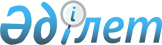 О внесении изменений в приказ Министра здравоохранения Республики Казахстан от 30 января 2008 года № 27 "Об утверждении перечней клинических специальностей подготовки в интернатуре и резидентуре"Приказ Министра здравоохранения Республики Казахстан от 2 августа 2019 года № ҚР ДСМ-108. Зарегистрирован в Министерстве юстиции Республики Казахстан 6 августа 2019 года № 19208
      В соответствии с пунктом 5 статьи 21 и пунктом 3 статьи 22 Закона Республики Казахстан от 27 июля 2007 года "Об образовании" ПРИКАЗЫВАЮ:
      1. Внести в приказ Министра здравоохранения Республики Казахстан от 30 января 2008 года № 27 "Об утверждении перечней клинических специальностей подготовки в интернатуре и резидентуре" (зарегистрирован в Реестре государственной регистрации нормативных правовых актов под № 5134, опубликован в марте 2008 года в Бюллетене нормативных правовых актов Республики Казахстан, № 3, ст. 311) следующие изменения:
      в Перечне клинических специальностей подготовки в резидентуре, утвержденном указанным приказом: 
      пункты 37, 48 и 51 изложить в следующей редакции:
      " 37. Акушерство и гинекология, в том числе детская*
      48. Общая хирургия*
      51. Терапия*";
      в пункт 49 вносится изменение на казахском языке, текст на русском языке не меняется;
      примечание изложить в следующей редакции:
      "*Примечание: для лиц, поступивших в интернатуру до 2019 года, претендующих на занятие клинической практикой в организациях, оказывающих стационарную помощь, расположенных в областных центрах, столице и городах республиканского значения.".
      2. Департаменту науки и человеческих ресурсов Министерства здравоохранения Республики Казахстан в установленном законодательством Республики Казахстан порядке обеспечить:
      1) государственную регистрацию настоящего приказа в Министерстве юстиции Республики Казахстан;
      2) в течение десяти календарных дней со дня государственной регистрации настоящего приказа направление его копии в бумажном и электронном виде на казахском и русском языках в Республиканское государственное предприятие на праве хозяйственного ведения "Институт законодательства и правовой информации" для официального опубликования и включения в Эталонный контрольный банк нормативных правовых актов Республики Казахстан;
      3) размещение настоящего приказа на официальном интернет-ресурсе Министерства здравоохранения Республики Казахстан;
      4) в течение десяти рабочих дней после государственной регистрации настоящего приказа представление в Юридический департамент Министерства здравоохранения Республики Казахстан сведений об исполнении мероприятий, предусмотренных подпунктами 1), 2) и 3) настоящего пункта.
      3. Контроль за исполнением настоящего приказа возложить на вице-министра здравоохранения Республики Казахстан Абишева О.А.
      4. Настоящий приказ вводится в действие по истечении десяти календарных дней после дня его первого официального опубликования.
					© 2012. РГП на ПХВ «Институт законодательства и правовой информации Республики Казахстан» Министерства юстиции Республики Казахстан
				
      Министр здравоохранения
Республики Казахстан
